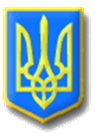 ЛИТОВЕЗЬКА СІЛЬСЬКА РАДАВОЛОДИМИРСЬКОГО РАЙОНУ ВОЛИНСЬКОЇ ОБЛАСТІПозачергова тридцять шоста сесія  восьмого скликанняР І Ш Е Н Н ЯВід 21 серпня 2023 року                с. Литовеж                                 № 36/3Про дострокове припинення повноважень депутата Литовезької сільської ради Громика О.І.    	Розглянувши заяву депутата виборчого округу  № 5 Литовезької сільської ради Громика Олександра Івановича, від 08.08.2023р. № Г-105, про складання ним депутатських повноважень, керуючись пунктом 14 частини 1 статті 26 Закону України «Про місцеве самоврядування в Україні», підпунктом 2 частини 2 статті 5 Закону України «Про статус депутатів місцевих рад», статтею 90 Закону України «Про місцеві вибори»,  Литовезька  сільська  радаВИРІШИЛА: 1. Припинити достроково повноваження  депутата Литовезької сільської ради Громика Олександра Івановича, обраного у виборчому окрузі № 5 від Волинської обласної Політичної партії «Європейська Солідарність», у зв’язку з поданням ним особистої заяви про складання депутатських повноважень.2. Направити це рішення до Литовезької сільської  територіальної  виборчої комісії  Володимирського  району Волинської області.3. Оприлюднити це рішення на офіційному сайті Литовезької сільської ради.4. Контроль за виконанням рішення  покласти на секретаря сільської ради.Сільський голова                                                                    Олена КАСЯНЧУК